BÁO CÁO HOẠT ĐỘNG ĐỘI THÁNG 4Trong tháng 4, nhà trường đã tổ chức nhiều hoạt động thiết thực, ý nghĩa giúp các em HS có thêm hiểu biết về thực tế cuộc sống bên cạnh những kiến thức KHTN- KHXH. Chương trình “Truyền thông về trợ giúp pháp lí, tuyên truyền, phổ biến các văn bản pháp luật cho trẻ em năm 2021” do giảng viên của Sở Tư pháp HN thực hiện giúp cho các em thấy rõ những quyền của trẻ em; nguyên nhân vấn đề bạo lực học đường; những tệ nạn bên ngoài XH luôn rình rập, đe dọa các em. Bên cạnh đó, dưới sự tài trợ của tổ chức Plan, nhà trường đã thực hiện các hoạt động tuyên truyền về không gian thể thao an toàn - bình đẳng thông qua các buổi truyền thông trước cờ, các buổi sinh hoạt của CLB thủ lĩnh và đặc biệt là buổi tập huấn về bình đẳng giới cho 30 HS của giảng viên Nguyễn Đức Nam vào ngày 22/4/2021. Hoạt động này luôn thu hút các em tham gia bởi không khí sôi nổi của các trò chơi, phút sâu lắng của các tình huống kịch, sự hào hứng khi được đưa ra các giải pháp xử lí….Ngoài ra, liên đội đã rất tích cực hưởng ứng chương trình ủng hộ “Tủ sách Kim Đồng” do Đoàn TN phường phát động. Trong thời gian gần 2 tuần, thầy và trò của trường đã ủng hộ được 425 quyển sách đúng theo yêu cầu. Bên cạnh đó để có sức khỏe tham gia các phong trào của địa phương và học tập thì 235 em HS đã tham gia chạy việt dã, 40 em đội cờ hồng, 25 em tham gia đội nghi thức trong ĐH TDTT lần thứ IV năm 2021 của phường Phú Lãm. Trong cuộc thi các em đã giành giải Nhất, Nhì, Ba.  Không những vậy, trước tình hình dịch bệnh Covid-19 có nhiều diễn biến phức tạp tại các quốc gia lân cận, liên đội đã chủ động tuyên truyền, nhắc nhở HS thực hiện nghiêm túc thông điệp 5K trong các ngày nghỉ lễ 30/4, 1/5. Đặc biệt là quy định đeo khẩu trang khi đi tới trường, lúc về nhà và ở nơi công cộng. 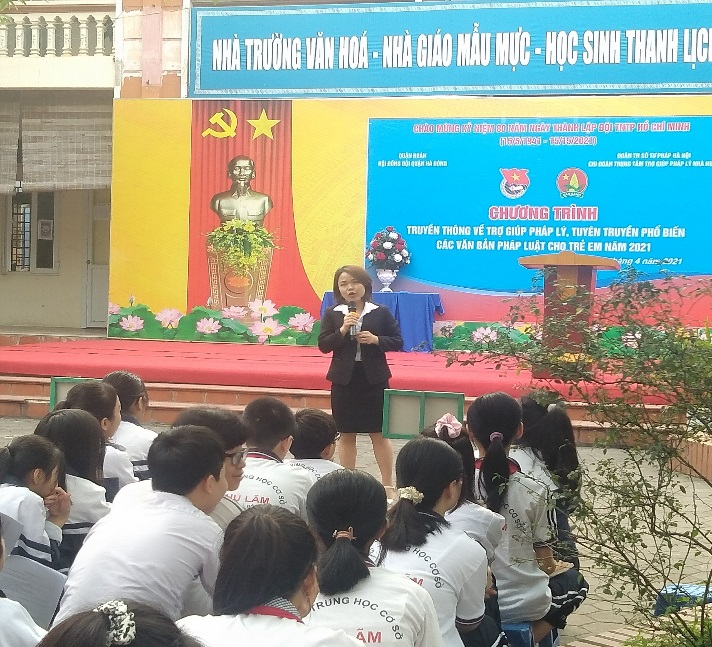 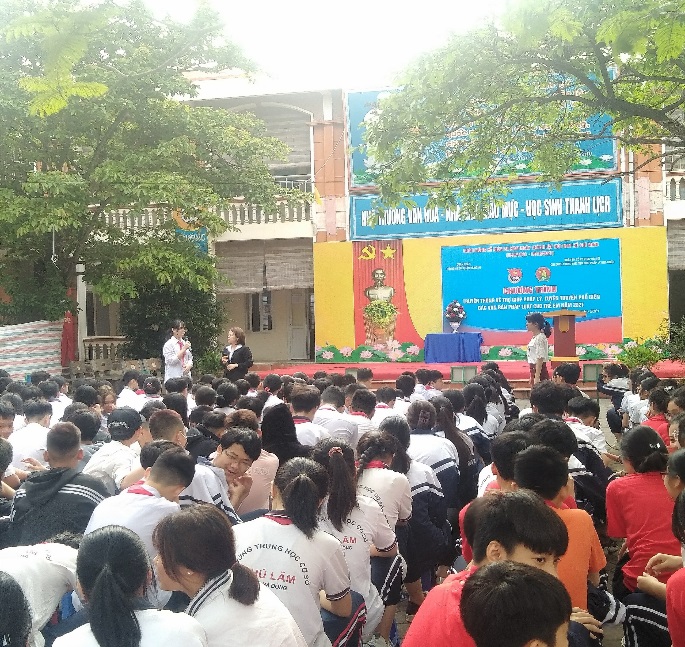 